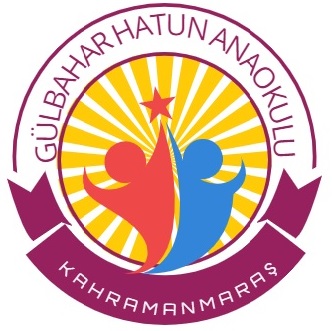 GÜLBAHAR HATUN ANAOKULU2021 - 2022 EĞİTİM-ÖĞRETİM YILIEKİM  AYI SABAH GRUBU YEMEK LİSTESİ     		Abdullah ERDOĞAN                                     			       Enes Buğra KÜÇÜKGÖZ       		  Müdür Yardımcısı							   Okul MüdürüGÜLBAHAR HATUN ANAOKULU2021 - 2022 EĞİTİM-ÖĞRETİM YILIEKİM AYI ÖĞLE GRUBU YEMEK LİSTESİ     		Abdullah ERDOĞAN                                     			       Enes Buğra KÜÇÜKGÖZ       		  Müdür Yardımcısı							   Okul MüdürüTARİHGÜNMENÜ04.10.2021PazartesiDomates, Salatalık, Peynir, Zeytin, Ekmek, Meyve Suyu05.10.2021SalıKaşarlı Tost, Domates, Açık Çay06.10.2021ÇarşambaPatates Kızartması, Peynir, Yeşil Zeytin, Ekmek, Adaçayı07.10.2021PerşembeÇikolatalı Ekmek, Süt, Meyve08.10.2021CumaAçma, Siyah Zeytin, Parmak Peynir, Domates, Salatalık,Süt11.10.2021PazartesiTereyağlı Yumurta, Beyaz Peynir, Ekmek, Bitki Çayı12.10.2021SalıSöğüş, Süzme Peynir, Zeytin, Ekmek, Süt13.10.2021ÇarşambaMenemen, Zeytin, Ekmek, Adaçayı14.10.2021PerşembeSucuklu Yumurta, Kaşar Peyniri, Ekmek, Açık Çay15.10.2021CumaPatates Kızartması, Beyaz Peynir, Zeytin, Ekmek, Açık Çay18.10.2021PazartesiHaşlanmış Yumurta, Söğüş, Yeşil Zeytin, Açık Çay19.10.2021SalıPatatesli Tepsi Böreği, Siyah Zeytin, Meyve Suyu20.10.2021ÇarşambaDomates Salatalık ve Kaşar Peynirli Soğuk Sandviç, Meyve Suyu 21.10.2021PerşembeÇilek Reçelli Ekmek, Beyaz Peynir, Süt, Elma22.10.2021CumaTereyağında Yumurta, Parmak Peynir, Siyah Zeytin, Ekmek, Bitki Çayı25.10.2021PazartesiÇikolatalı Ekmek, Süt, Meyve26.10.2021SalıEzogelin Çorba, Tahin Helvası, Ekmek27.10.2021ÇarşambaOmlet, Zeytin, Kaşar Peyniri, Ekmek, Açık Çay28.10.2021PerşembeFırında Peynirli Pide, Zeytin, Meyve Suyu29.10.2021CumaPeynirli Poğaça, Domates, Salatalık, SütTARİHGÜNMENÜ04.10.2021PazartesiEzogelin Çorba, Ekmek Meyve05.10.2021SalıYoğurtlu Garnitürlü Makarna Salatası, Meyve06.10.2021ÇarşambaTavuklu Pirinç Pilavı, Cacık, Elma07.10.2021PerşembeSimit, Domates, Salatalık, Zeytin, Peynir, Meyve Suyu08.10.2021CumaÇikolatalı Ekmek, Süt, Meyve11.10.2021PazartesiMercimek Çorbası, Ekmek, Tatlı12.10.2021SalıTereyağlı Nohutlu Bulgur Pilavı, Ayran13.10.2021ÇarşambaPatlıcan Kebabı, Pirinç Pilavı, Cacık14.10.2021PerşembePatatesli Pide, Ayran15.10.2021CumaKıymalı Kabak Musakka, Bulgur Pilavı, Ayran, Meyve18.10.2021PazartesiDomates Soslu Makarna, Ayran, Meyve19.10.2021SalıYayla Çorbası, Ekmek, Tatlı20.10.2021ÇarşambaSebzeli Bulgur Pilavı, Söğüş Salata, Sütlaç21.10.2021PerşembeEt Bezdirme, Pirinç Pilavı, Domates, Ayran22.10.2021CumaÇikolatalı Ekmek, Süt, Meyve25.10.2021PazartesiYoğurtlu Makarna, Tatlı26.10.2021SalıKaşarlı Tost, Meyve Suyu, Elma27.10.2021ÇarşambaEtli Kuru Fasulye, Pirinç Pilavı, Ayran28.10.2021PerşembeEzogelin Çorba, Ekmek, Elma29.10.2021CumaEkmek Arası Tantuni, Piyaz